In your own words, what was the book about?Who was the main character? What was he/she like?Did you like the book? Why was this?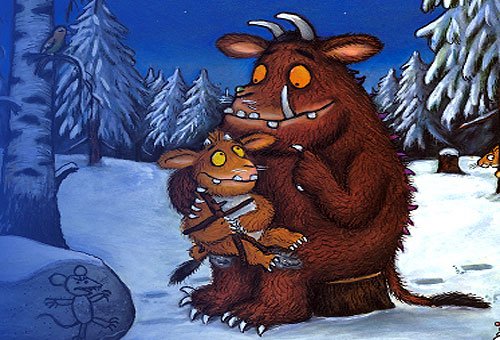 Self Assessment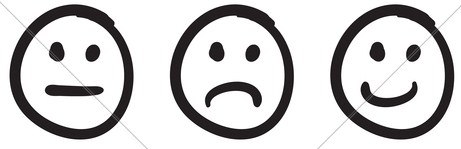 